Mgr. Vojtěch HolýSeparovaný odpad stav k 01.01.2016Separovaný odpad stav k 01.01.2016Separovaný odpad stav k 01.01.2016č.StanovištěUpřesněníKomoditaObjemPočet1.Stádlou hrázepapír11001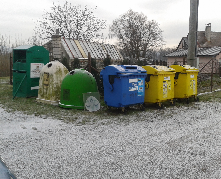 1.Stádlou hrázeplast110021.Stádlou hrázesklo barevné150011.Stádlou hrázesklo bílé150012.M. Huzováu obchodupapír11001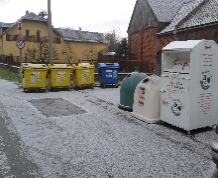 2.M. Huzováu obchoduplast110032.M. Huzováu obchodusklo barevné150012.M. Huzováu obchodusklo bílé150013. M. Huzováu zbrojnicepapír11001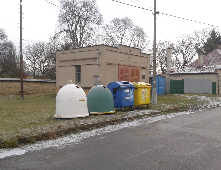 3. M. Huzováu zbrojniceplast110013. M. Huzováu zbrojnicesklo barevné150013. M. Huzováu zbrojnicesklo bílé150014. Benátkyu točnypapír11001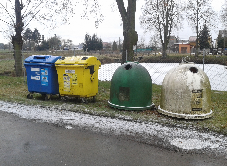 4. Benátkyu točnyplast110014. Benátkyu točnysklo barevné150014. Benátkyu točnysklo bílé150015. Březceu potravinpapír11001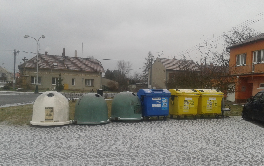 5. Březceu potravinplast110025. Březceu potravinsklo barevné150025. Březceu potravinsklo bílé150016. Březceu podjezdupapír11001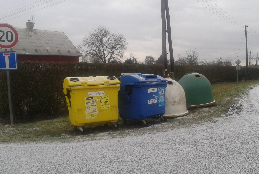 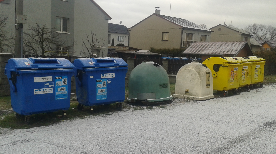 6. Březceu podjezduplast110016. Březceu podjezdusklo barevné150016. Březceu podjezdusklo bílé150017. Nadjezdováu nadjezdupapír110027. Nadjezdováu nadjezduplast110037. Nadjezdováu nadjezdusklo barevné150017. Nadjezdováu nadjezdusklo bílé150018. Nádražnído ul. Dělnickápapír11002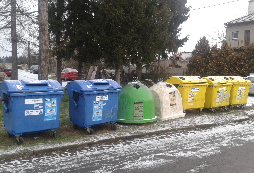 8. Nádražnído ul. Dělnickáplast110038. Nádražnído ul. Dělnickásklo barevné150018. Nádražnído ul. Dělnickásklo bílé150019. Nádražníu knihovnypapír11001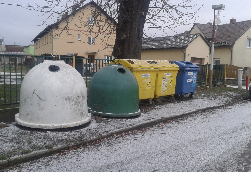 9. Nádražníu knihovnyplast110029. Nádražníu knihovnysklo barevné150019. Nádražníu knihovnysklo bílé1500110. Za Drahouu nádražípapír11001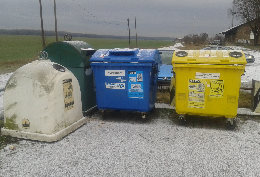 10. Za Drahouu nádražíplast1100110. Za Drahouu nádražísklo barevné1500110. Za Drahouu nádražísklo bílé1500111.Sídlištěu samoobsluhypapír11002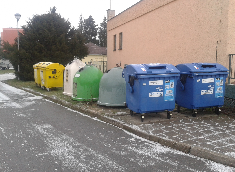 11.Sídlištěu samoobsluhyplast1100211.Sídlištěu samoobsluhysklo barevné1500211.Sídlištěu samoobsluhysklo bílé1500112.Sídliště u MŠpapír11002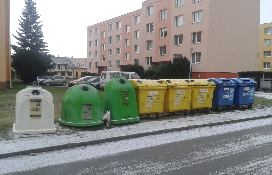 12.Sídliště u MŠplast1100312.Sídliště u MŠsklo barevné1500212.Sídliště u MŠsklo bílé1500113.Dolníu Hruškypapír11002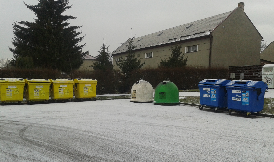 13.Dolníu Hruškyplast1100413.Dolníu Hruškysklo barevné1500113.Dolníu Hruškysklo bílé1500114.Horníu Tieffenbachapapír11001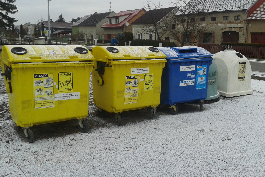 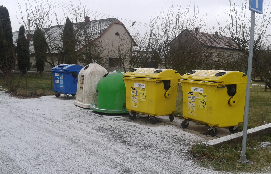 14.Horníu Tieffenbachaplast1100214.Horníu Tieffenbachasklo barevné1500114.Horníu Tieffenbachasklo bílé1500115.Horníu Coopupapír1100115.Horníu Coopuplast1100215.Horníu Coopusklo barevné1500115.Horníu Coopusklo bílé1500116.Horníkřižovatka Krnovskápapír11001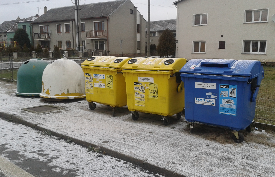 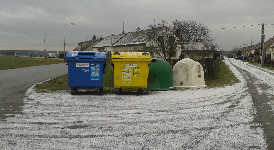 16.Horníkřižovatka Krnovskáplast1100216.Horníkřižovatka Krnovskásklo barevné1500116.Horníkřižovatka Krnovskásklo bílé1500117.Novoveskáu točnypapír1100117.Novoveskáu točnyplast1100117.Novoveskáu točnysklo barevné1500117.Novoveskáu točnysklo bílé15001celkempapír2420022plast3850035sklo barevné3000020sklo bílé2550017